U povodu obilježavanja Dana otvorenih vrata učenici PŠ Ploče aktivno su sudjelovali u prigodnim radionicama slaveći Dan grada Zadra. Prisjetili su se važnih znamenitosti, poznatih sportaša, glazbenika...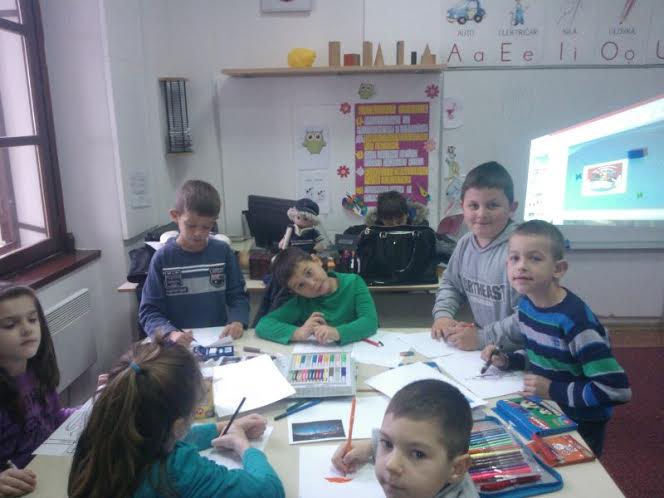 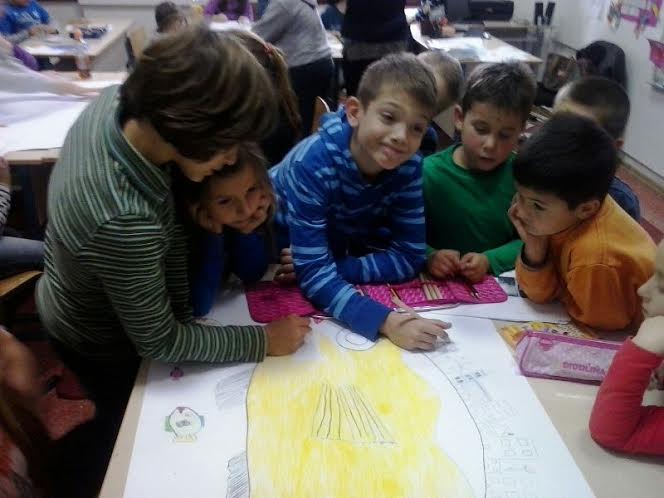 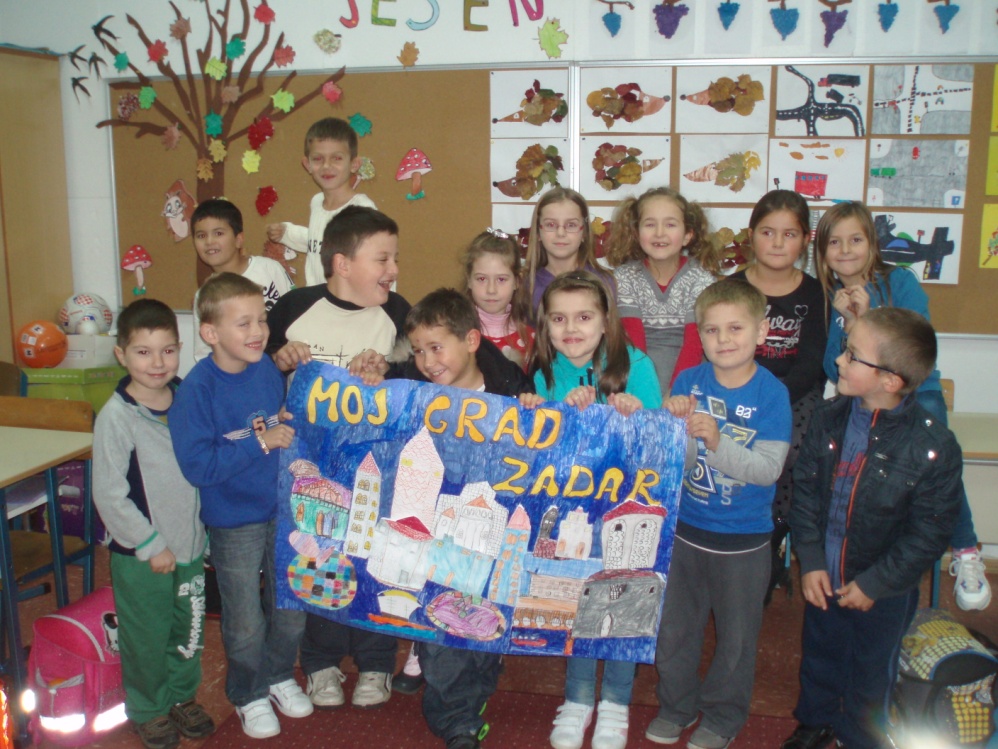 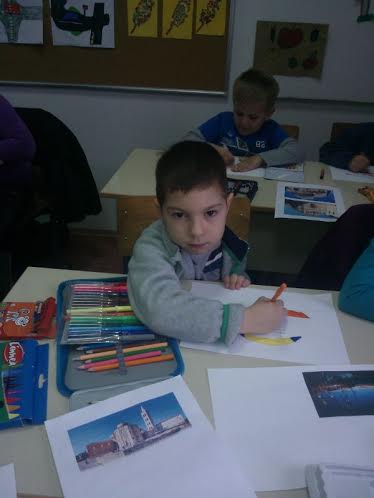 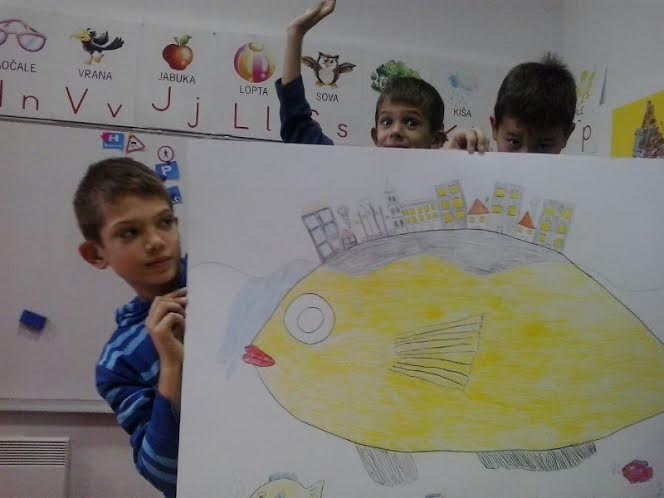 